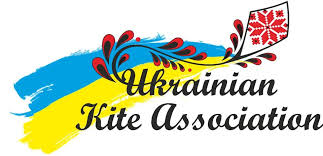 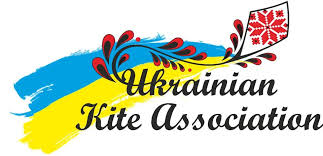 Гуртківці Кобилецько-Полянської загальноосвітньої школи вкотре підтверджують високий рівень підготовки та майстерності. Так, за результатами Всеукраїнського конкурсу «Зоряний Кайт 2019-2020» (в рамках підготовки до чемпіонату світу по повітряним зміям) учень школи Олефір Олег  потрапив у число конкурсантів. Був нагороджений грамотою «За вдалий дебют» та грошовою премією.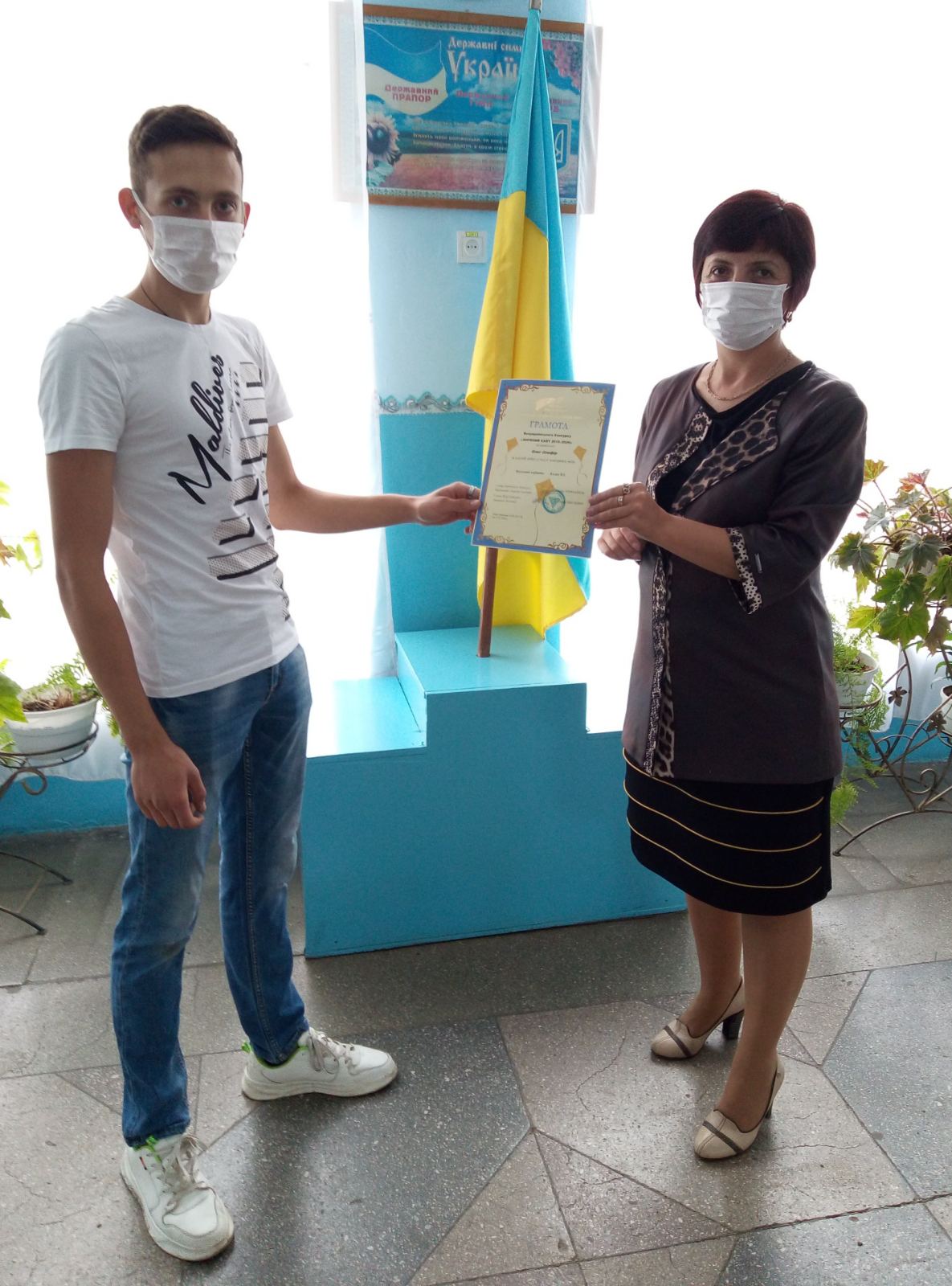 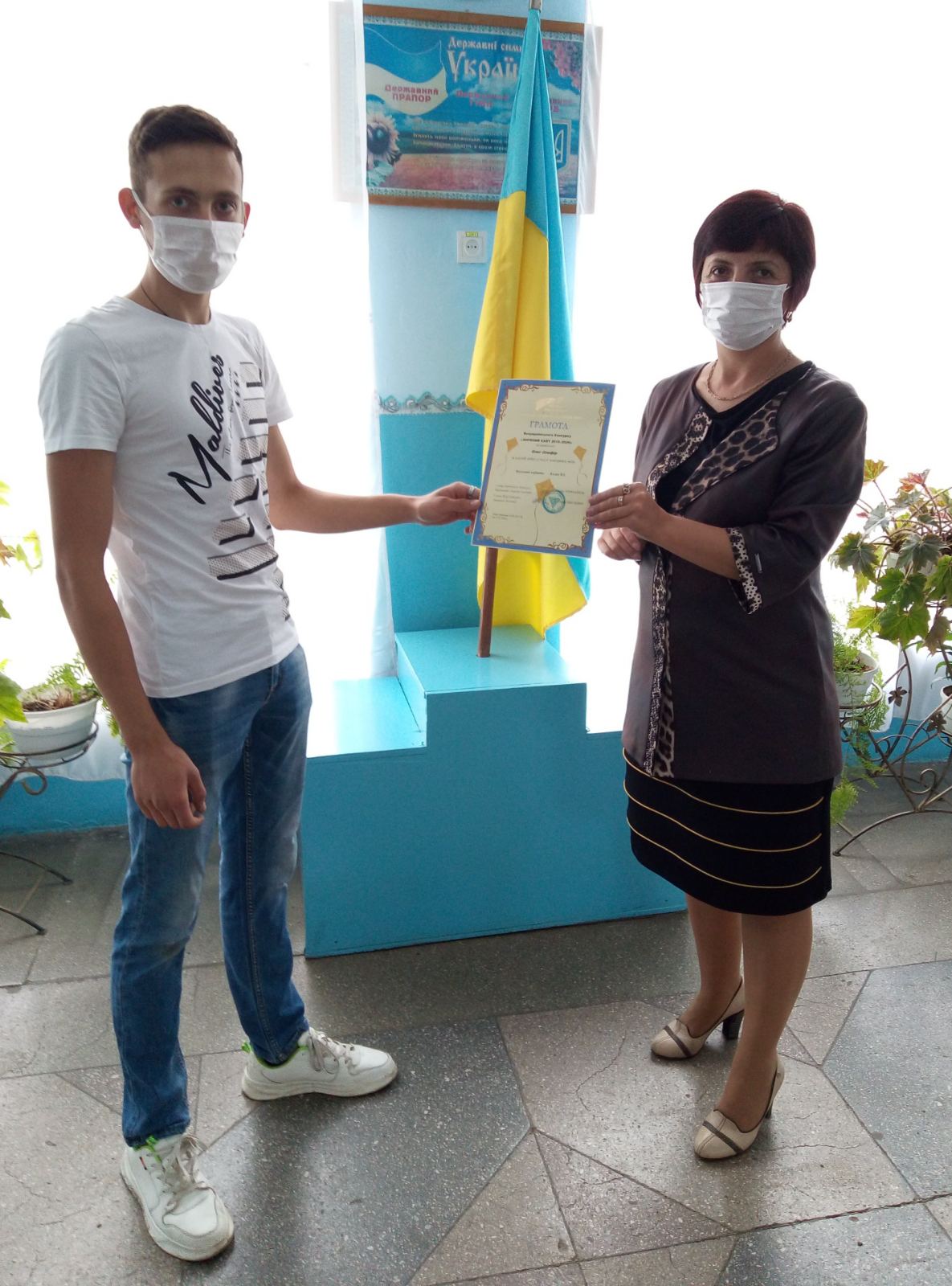 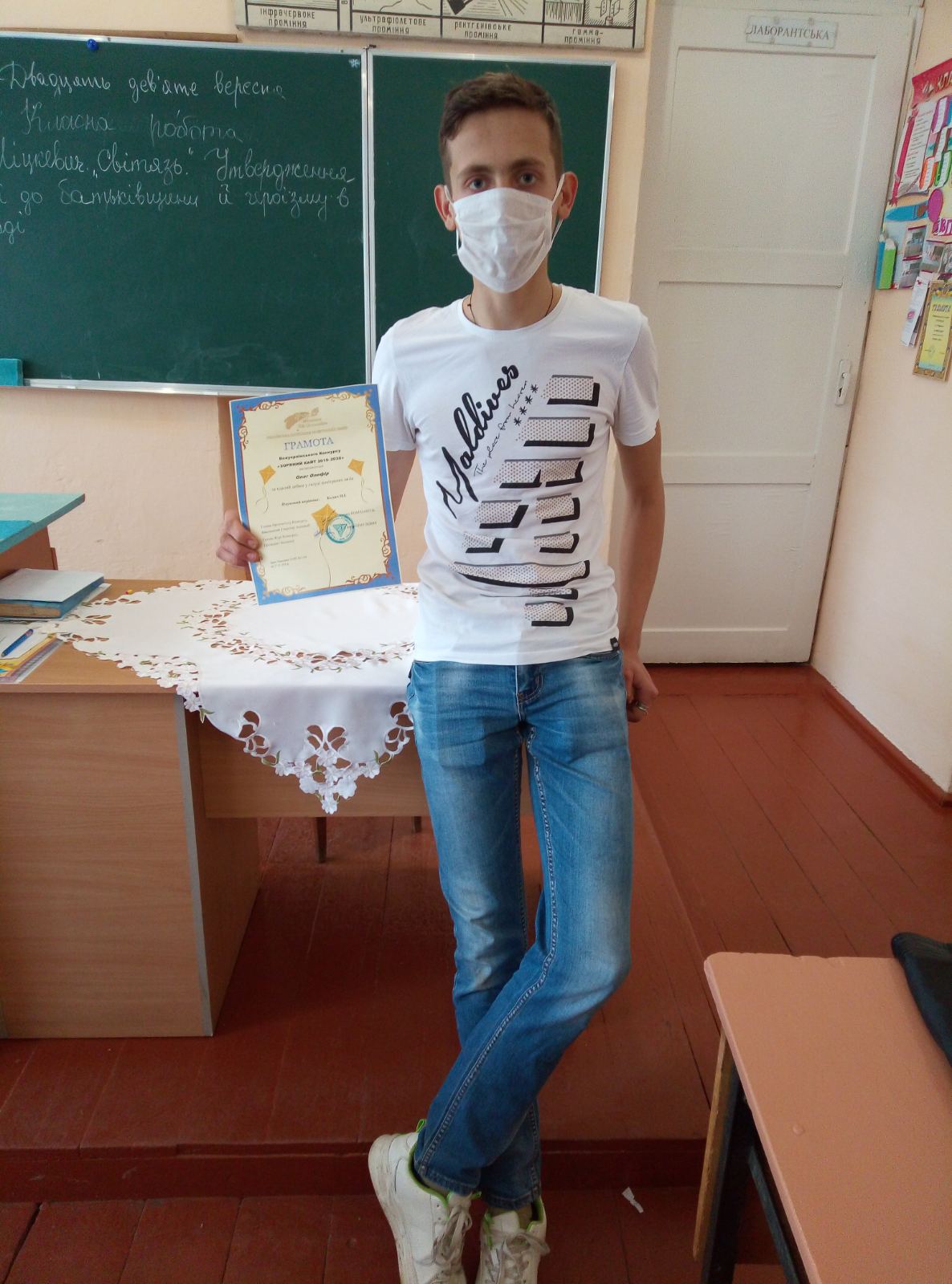 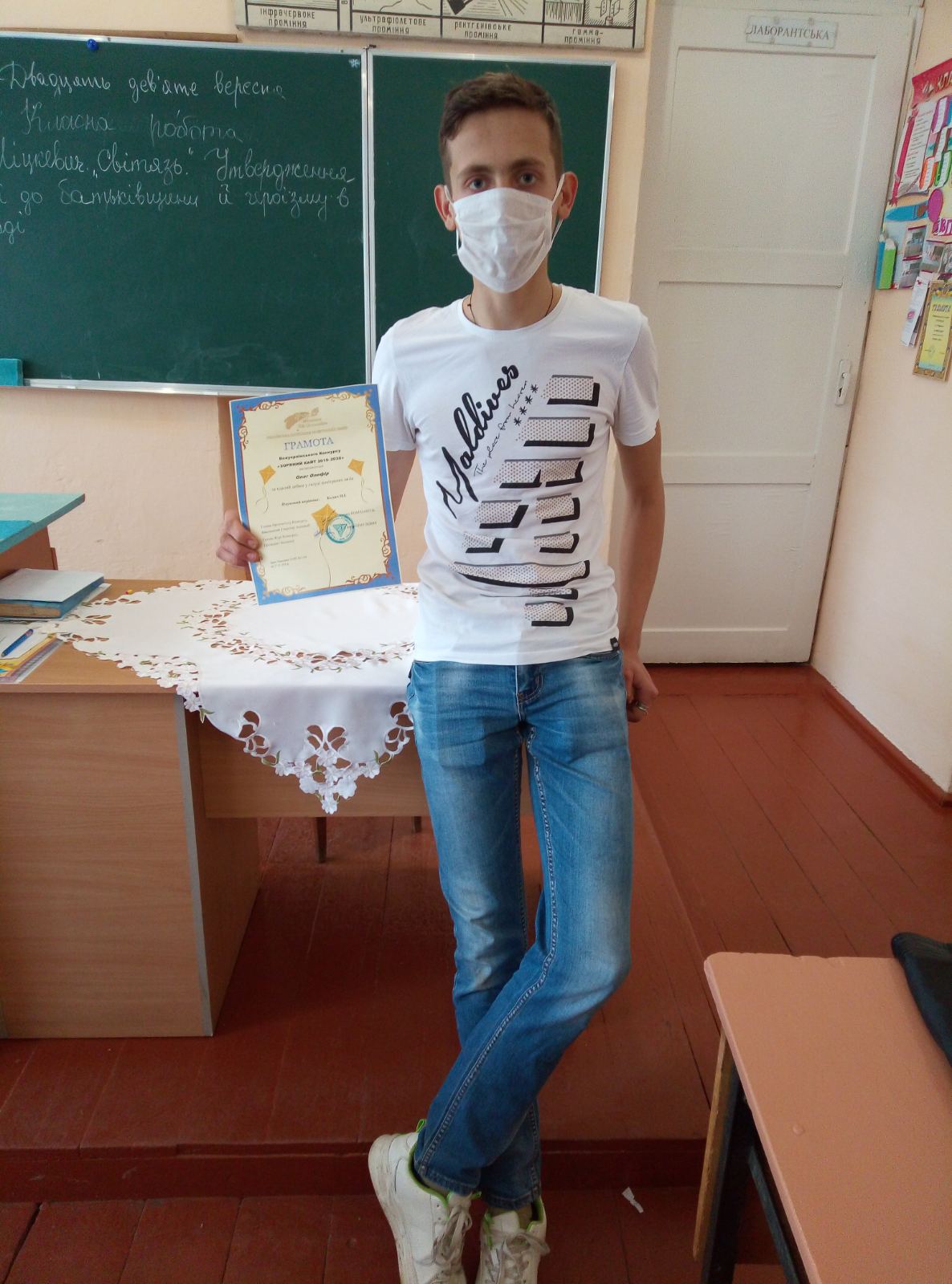 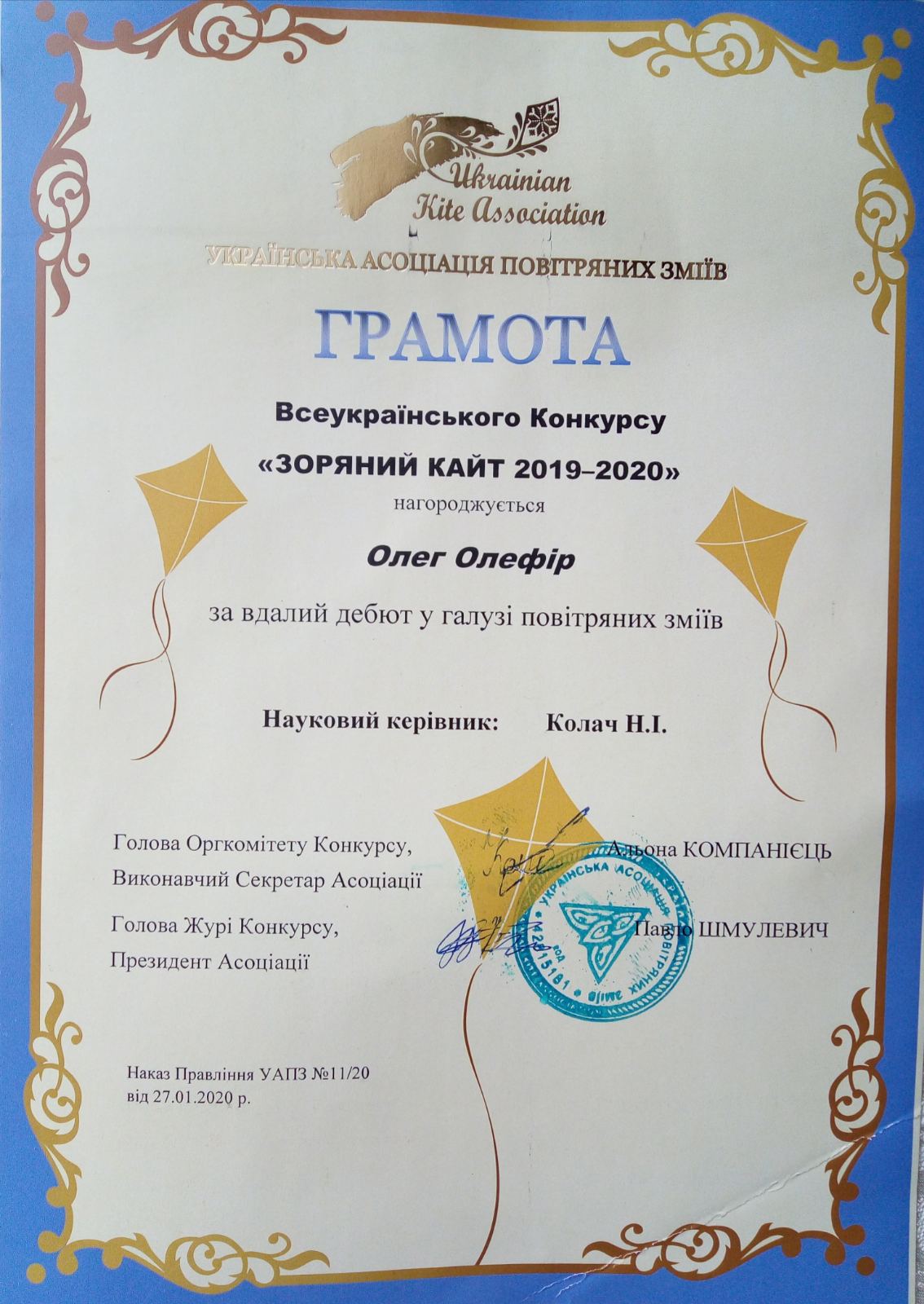 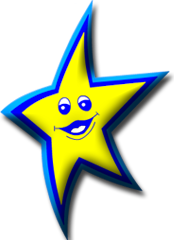 